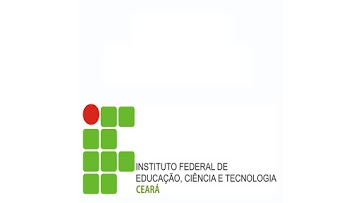 EDITAL No 2/2019 CTP-RTR/DAA/PROEN/REITORIA-IFCEPara mais informações, segue o link de acesso ao edital na íntegra: https://ifce.edu.br/proen/monitoria-2019-selecao-planos-de-monitoria/selecao-para-cadastro-de-reserva-de-docente-orientador-de-monitoria.pdfPlano de Monitoria DocenteProponente: Hosineide de Oliveira Rolim dos SantosSIAPE: 1668499Telefone: (88) 99932.8929Nome do componente curricular: Análises físicas e químicas de águasCurso: Saneamento AmbientalNível de ensino: GraduaçãoTurno da oferta do componente curricular: ManhãCampus: Limoeiro do NorteJustificativa (necessidade de monitoria no contexto do componente curricular no curso):A monitoria é uma atividade de ensino e aprendizagem que visa contribui para a formação do aluno, e tem por finalidade despertar o interesse pela carreira docente integrada às atividades de ensino dos cursos de graduação. E a disciplina de Análises físicas e químicas de águas possui uma carga horaria elevada de aulas práticas, relatórios e provas praticas, além da produção de artigos científicos então, os alunos necessitam de acompanhamento nessas atividades sendo, portanto, importante o auxilio do monitor nessa componente curricular. Objetivos da monitoria no componente curricular (devem estar em consonância com a justificativa): Contribuir para a melhoria do desempenho acadêmico no curso de Saneamento Ambiental, especificamente na disciplina Análises físicas e químicas de águas;  Criar condições e acompanhar os alunos na solução de problemas referentes as aulas práticas, relatórios e artigo científico e contribuir para que os alunos possam desenvolver essas atividades didáticas agindo como colaborador da produção acadêmica. Quantidade de monitores (máximo de 1 remunerado e 1 voluntário): 1 monitor remuneradoAtividades (detalhar as ações do projeto a serem desenvolvidas pelo professor e pelo(s) monitor(es) no período de 5 meses):1. Auxiliar o trabalho docente em tarefas didáticas compatíveis com o seu grau de conhecimento; 2. Participar das aulas teóricas e práticas ministradas pelo professor orientador na disciplina de Analises físicas e químicas de águas e no horário de estudo dos alunos; 3. Prestar assistência aos alunos do componente curricular na resolução de exercícios, relatórios de aulas práticas, elaboração de artigos científicos com esclarecimento de dúvidas; 4. Prestar suporte ao professor orientador no desenvolvimento das práticas pedagógicas e de novas metodologias de ensino, bem como na produção de material de apoio (apostila), com o fim de aprimorar o processo de ensino e aprendizagem; 5. Elaborar o Relatório Semestral de Atividades do Monitor Resultados esperados (contribuições das atividades da monitoria para o componente curricular): Como resultados esperados, busca-se aumentar o interesse dos alunos na disciplina através da interação do monitor com o professor e alunos matriculados. Busca-se, portanto, melhorar a qualidade do ensino e, consequentemente, os índices de aprovação da disciplina.